Ты слышишь, мореИз к/ф «Свистать всех наверх»Сл. М. Пляцковского                                                                                                             муз. А. ЗацепинаОбработка для хора В. Попова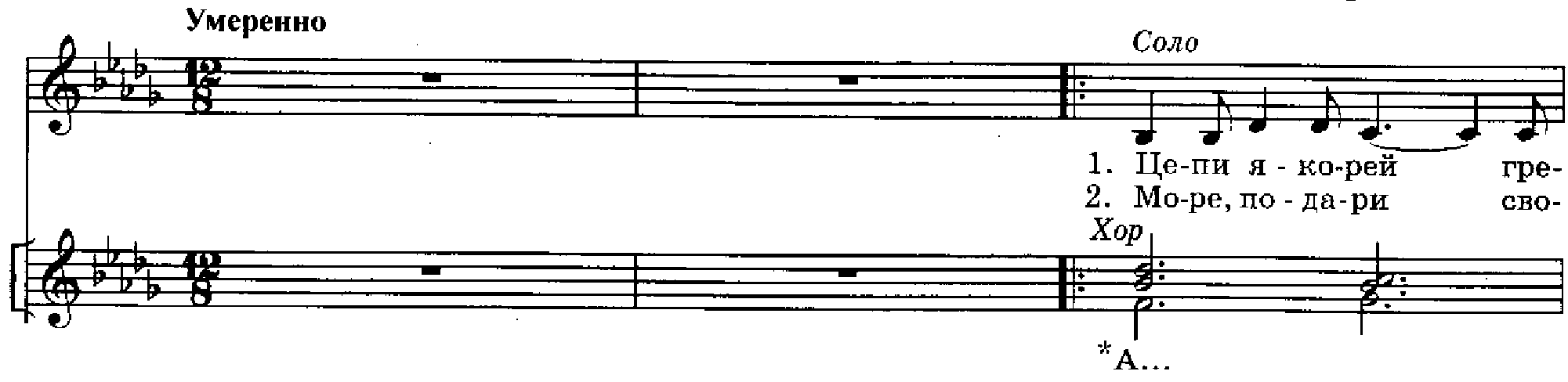 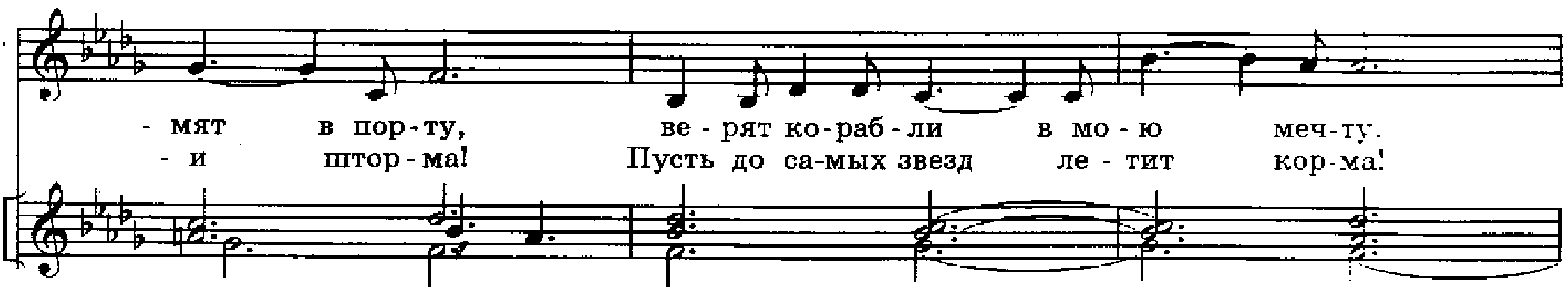 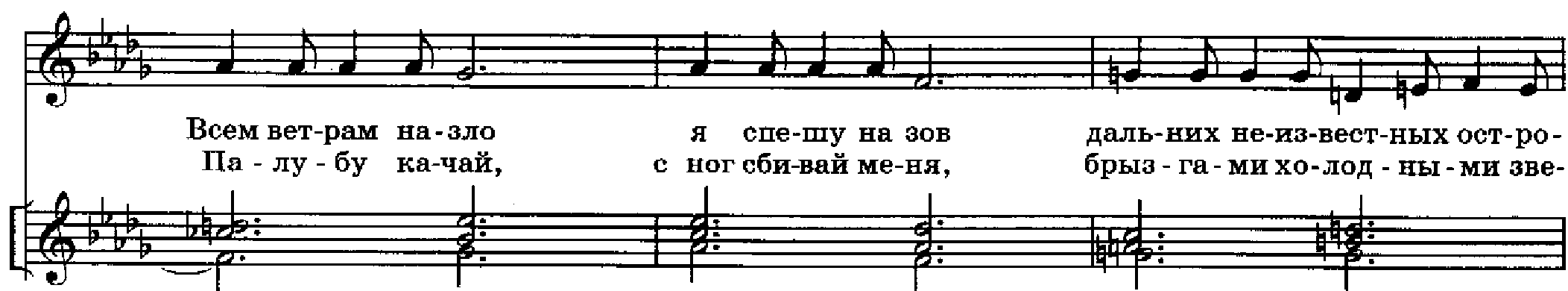 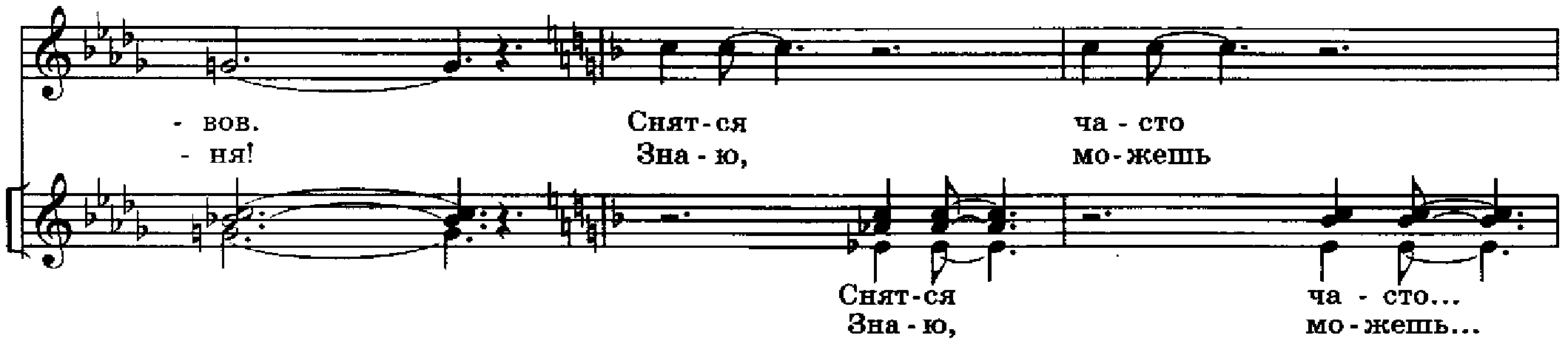 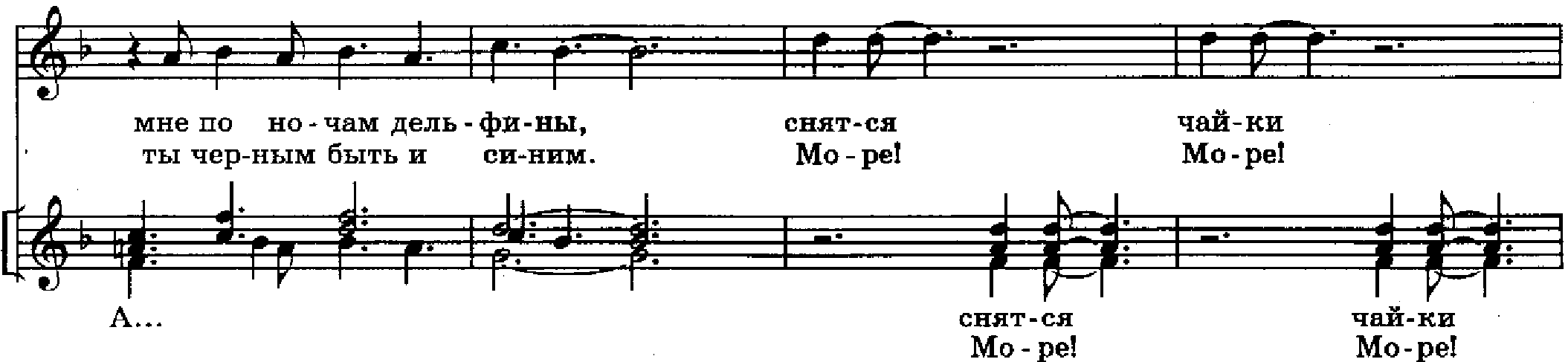 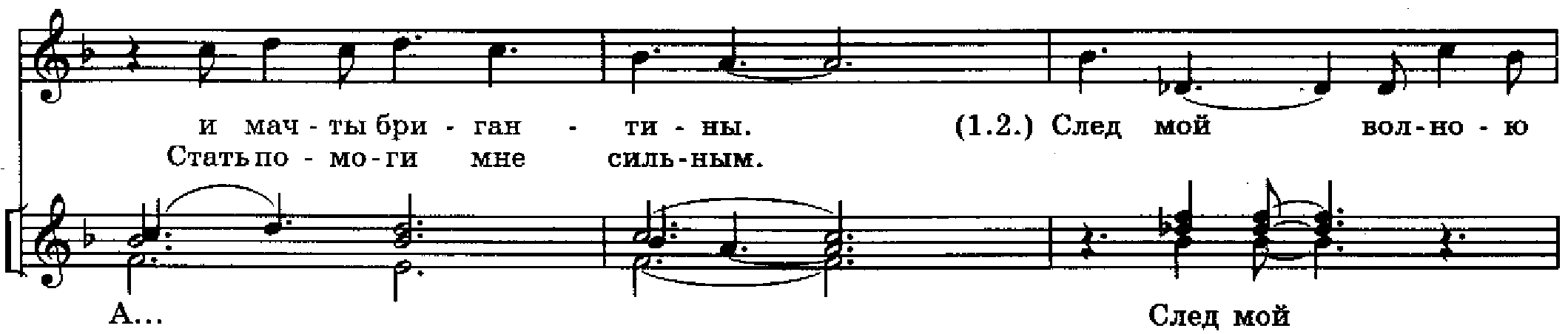 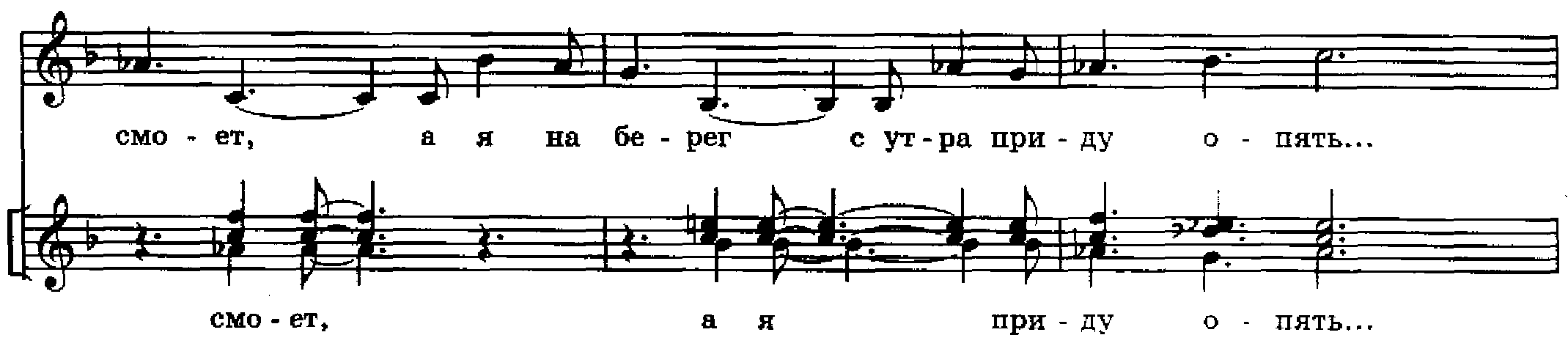 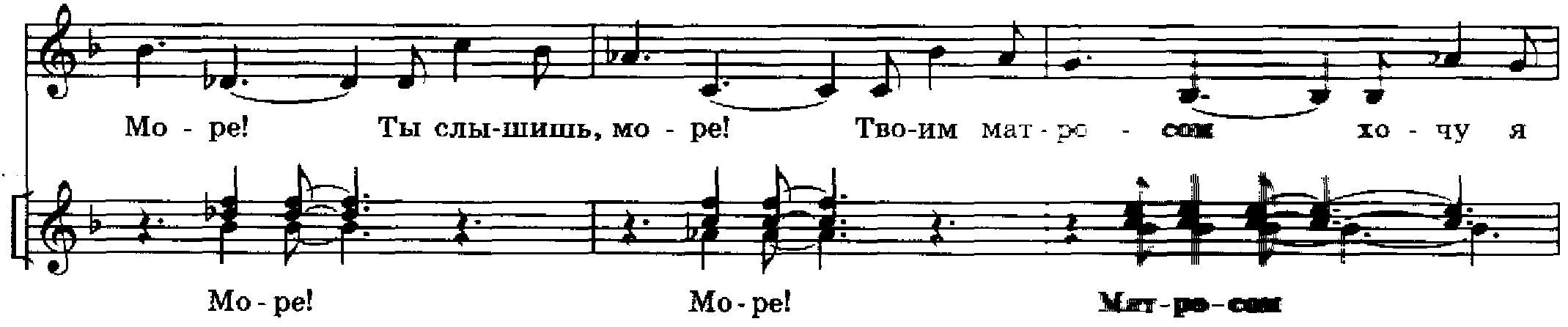 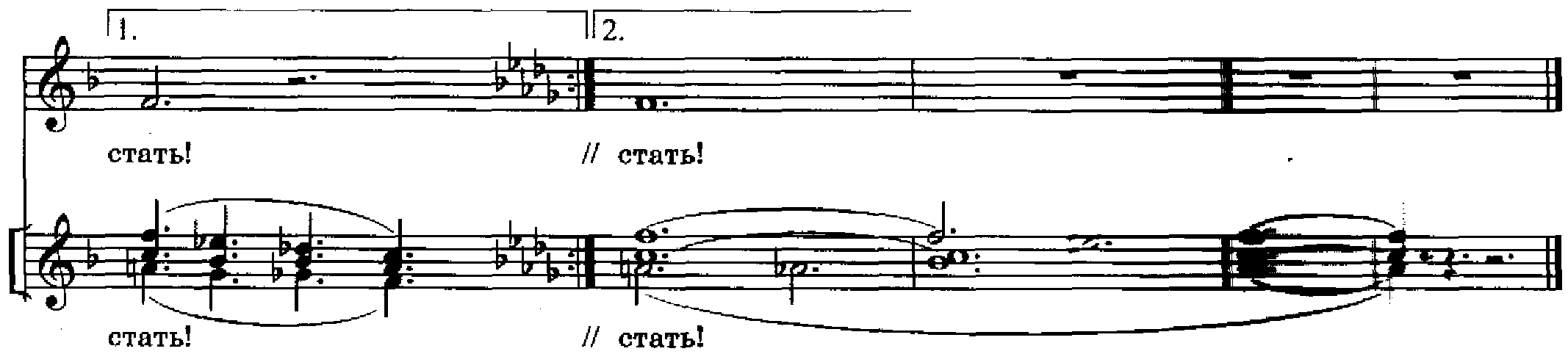 